ESCUELA NACIONAL COLEGIO DE CIENCIAS Y HUMANIDADES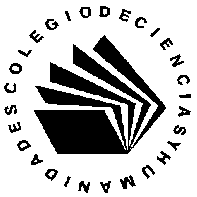 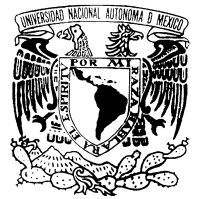 DIRECCIÓN GENERALSECRETARÍA ACADÉMICAFORMACIÓN DE PROFESORESFORMATO DE SOLICITUD PARA IMPARTIR CURSOSNombre del responsable de registroRFCTeléfono (s)Nombre del curso: TURNOEje Temático de formación. Asigne solo uno de los seis ejes temáticos a los que corresponde el curso 1. Modelo educativo 2. Plan y Programas de estudio3. Actualización en la disciplina y la didáctica4. Habilidades cognitivas, socioculturales y afectivas5. Investigación e innovación educativa. Uso de TIC en la educación6. gestión Académica-AdministrativaModalidad. a) Presencialb) Semipresencialc) en líneaSede (solo si es presencial o semipresencial)Área de los profesores a quienes va dirigido el curso (o escribir “profesores de todas las áreas”, si este es el caso):Área: Duración: Duración: Número de Sesiones:Fecha de Inicio: Fecha de Inicio: Fecha de Término:Fecha de Término:Datos de Impartidores (hasta dos)Datos de Impartidores (hasta dos)Datos de Impartidores (hasta dos)Impartidor No. 1									Impartidor No. 1									Impartidor No. 1									Apellido Paterno: Apellido MaternoNombre(s)RFC:CURP:Correo electrónicoPlantel  de adscripción:                                                      Antigüedad en el CCH: Nombramiento:Ing./Lic. en:Maestría en: Doctorado en:Asignatura(s) que imparte:Asignatura(s) que imparte:Asignatura(s) que imparte:Teléfono(s):Teléfono(s):Teléfono(s):Síntesis CurricularSíntesis CurricularSíntesis CurricularDatos de Diseñadores (Hasta DOS si el curso es presencial y semipresencial y hasta seis si es en línea)Datos de Diseñadores (Hasta DOS si el curso es presencial y semipresencial y hasta seis si es en línea)Datos de Diseñadores (Hasta DOS si el curso es presencial y semipresencial y hasta seis si es en línea)Diseñador No. 1									Diseñador No. 1									Diseñador No. 1									Apellido Paterno: Apellido MaternoNombre(s)RFC:CURP:Correo electrónicoPlantel  de adscripción:                                                      Antigüedad en el CCH: Nombramiento:Ing./Lic. en:Maestría en: Doctorado en:Asignatura(s) que imparte:Asignatura(s) que imparte:Asignatura(s) que imparte:Teléfono(s):Teléfono(s):Teléfono(s):Síntesis CurricularSíntesis CurricularSíntesis Curricular